Klasa:	003-06/20-01/02Urbroj: 238-49-31-20-2Velika Gorica, 10.ožujka  2020.g.ZAPISNIKsa sjednice Školskog odbora UŠ Franje Lučića, koja je održana  u utorak, 10.ožujka  2020.g.,  u 13,00 sati u prostoru Umjetničke škole.Prisutni:	Ž.Stanilović,  T. Špoljar, A.Genzić, A.StašićOdsutni:	A.Jurin Starčević, Ž. Rebernišak, I. DražetićOstali:		B. Vidošević – ravnatelj  		M.Cvetković - tajnicaDnevni red:Usvajanje zapisnika sa prošle sjednice Školskog odboraSuglasnost Školskog odbora o zasnivanju radnog odnosaPravilnik o radu školske knjižnice, nototeke, fonoteke i instrumentarija Umjetničke škole Franje LučićaRaznoČlanovi Školskog odbora jednoglasno su usvojili predloženi dnevni red.Ad 1.)Zapisnik sa  sjednice Školskog odbora  je jednoglasno prihvaćen.Ad 2.)Članovi Školskog odbora jednoglasno donose odluku o davanju suglasnosti za sklapanje ugovora o radu za sljedeća radna mjesta:1. nastavnik/nastavnica klavira i korepeticijeRad na određeno puno  radno vrijeme, 22 sata nastave tjedno, na poslovima korepetitora plesnih predmeta, zamjena – MIRTA LOVRIĆ, do 5 mjeseci2. nastavnik/nastavnica teorijskih glazbenih predmetaRad na određeno nepuno radno vrijeme, 11 sati nastave tjedno, zamjena  - DAVID BATINIĆ, do 26.06.2020.g.3. Nastavnik/ca klaviraRad na određeno puno  radno vrijeme, 22 sata nastave tjedno, zamjena- IVONA ŠIMUNIĆ, mag.mus.prof.klaviraAd 3.)PRAVILNIK O RADU ŠKOLSKE KNJIŽNICE, NOTOTEKE, FONOTEKE I INSTRUMENTARIJA UMJETNIČKE ŠKOLE FRANJE LUČIĆA – jednoglasno usvojen.Ad 4.)Zbog zaštite osobnih podataka naših učenika, ova točka dnevnog reda ne vodi se u izvatku zapisnika.Sjednica je završila u 13,45  sati.Predsjednik ŠO:	_________________________________	T.Špoljar,prof.Zapisničar:		_________________________________ 	M.Cvetković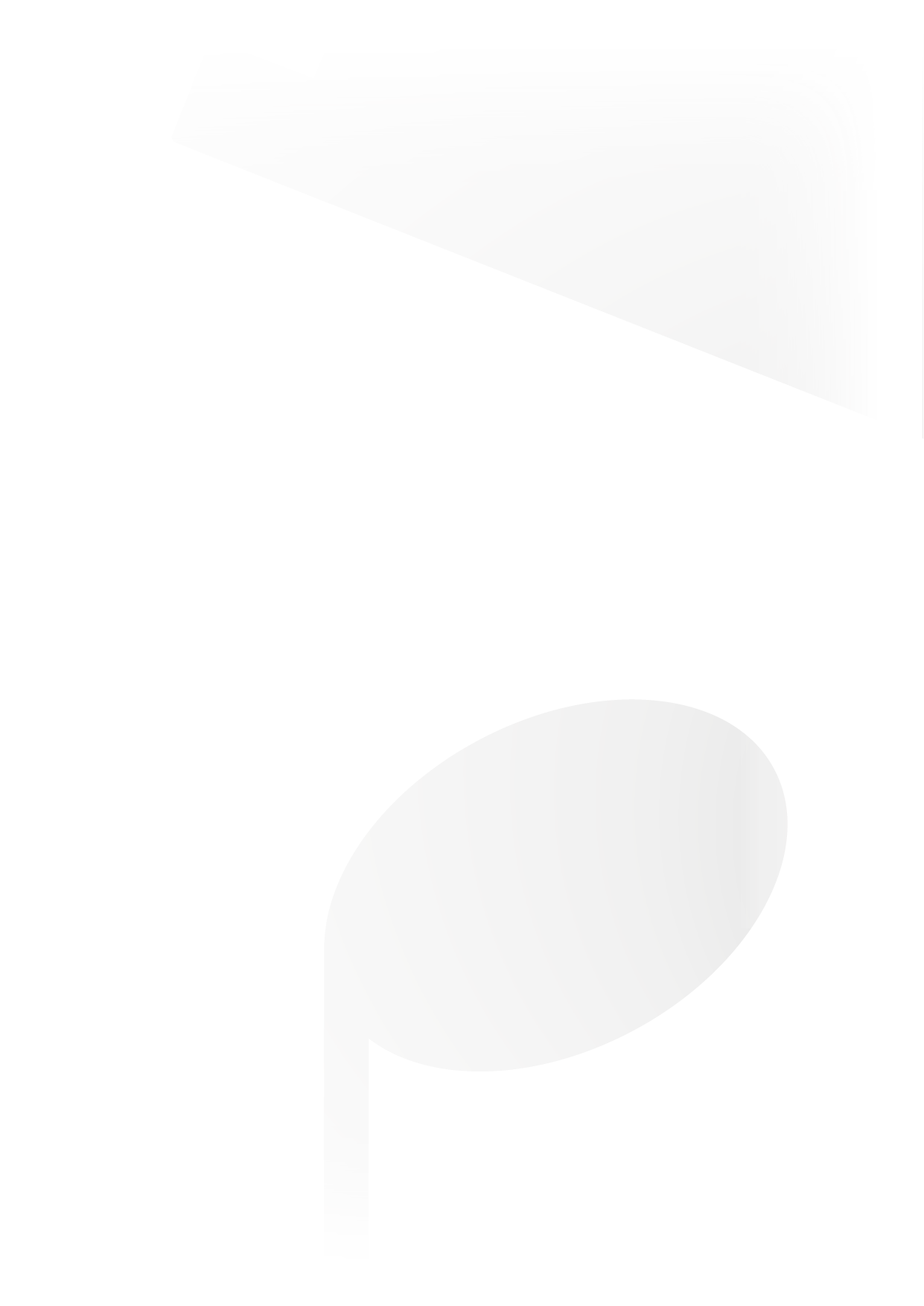 